KEMENTERIAN PENDIDIKAN DAN KEBUDAYAAN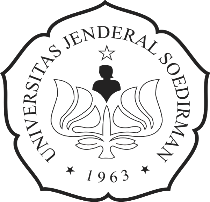 UNIVERSITAS JENDERAL SOEDIRMANFAKULTAS TEKNIKAlamat: Jl. Mayjen Sungkono km 5 Blater, Kalimanah, Purbalingga 53371Telepon/Faks. : (0281) 6596801, 6596700E-mail : ft@unsoed.ac.id Laman: ft.unsoed.ac.id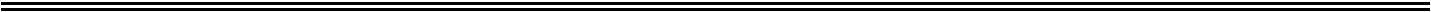 LEMBAR PERBAIKAN SEMINAR PROPOSAL TUGAS AKHIRJURUSAN TEKNIK INDUSTRINama			: NIM			: Judul Proposal TA	: Dosen Penguji I	: Purbalingga, Penguji I,[Nama Penguji I]NIP. KEMENTERIAN PENDIDIKAN DAN KEBUDAYAANUNIVERSITAS JENDERAL SOEDIRMANFAKULTAS TEKNIKAlamat: Jl. Mayjen Sungkono km 5 Blater, Kalimanah, Purbalingga 53371Telepon/Faks. : (0281) 6596801, 6596700E-mail : ft@unsoed.ac.id Laman: ft.unsoed.ac.idLEMBAR PERBAIKAN SEMINAR PROPOSAL TUGAS AKHIRJURUSAN TEKNIK INDUSTRINama			: NIM			: Judul Proposal TA	: Dosen Penguji II	: Purbalingga, Penguji II,[Nama Penguji II]NIP. KEMENTERIAN PENDIDIKAN DAN KEBUDAYAANUNIVERSITAS JENDERAL SOEDIRMANFAKULTAS TEKNIKAlamat: Jl. Mayjen Sungkono km 5 Blater, Kalimanah, Purbalingga 53371Telepon/Faks. : (0281) 6596801, 6596700E-mail : ft@unsoed.ac.id Laman: ft.unsoed.ac.idLEMBAR PERBAIKAN BERDASARKAN TIM PENGUJIJURUSAN TEKNIK INDUSTRILEMBAR PENILAIAN SEMINAR PROPOSAL TAJURUSAN TEKNIK INDUSTRITelah dilakukan seminar proposal TA atas nama mahasiswa berikut :NIM		:  N a m a		:  Judul Proposal	: Hari/Tanggal	:  Waktu		:  Ruang		:  dengan perincian nilai sebagai berikut :Penguji I[Nama Penguji I]NIP. 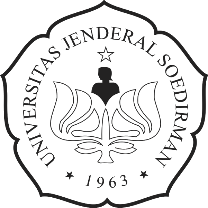 LEMBAR PENILAIAN SEMINAR PROPOSAL TAJURUSAN TEKNIK INDUSTRITelah dilakukan seminar proposal TA atas nama mahasiswa berikut:NIM		:  N a m a		:  Judul Proposal	: Hari/Tanggal	:  Waktu		:  Ruang		:  dengan perincian nilai sebagai berikut :Penguji II,[Nama Penguji II]NIP. No.Tanggapan/PerbaikanNo.Tanggapan/PerbaikanNoMasukan saat seminar proposalPerbaikan yang dilakukan(ditunjukkan pada halaman)NoKomponen PenilaianNilai Penguji IA.Seminar Proposal (15%)Penguasaan Materi dan Permasalahan Proposal TA (10%)Tata Tulis Laporan (3%)Presentasi dan Sikap (2%)NILAI AKHIRNILAI AKHIRNoKomponen PenilaianNilai Penguji IIA.Seminar Proposal (15%)Penguasaan Materi dan Permasalahan Proposal TA (10%)Tata Tulis Laporan (3%)Presentasi dan sikap (2%)NILAI AKHIRNILAI AKHIR